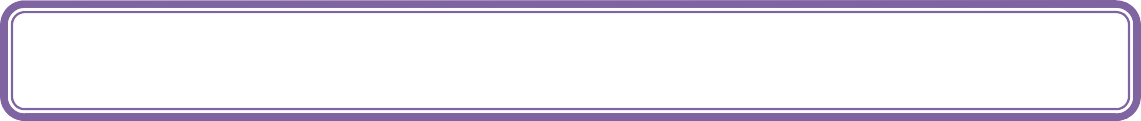 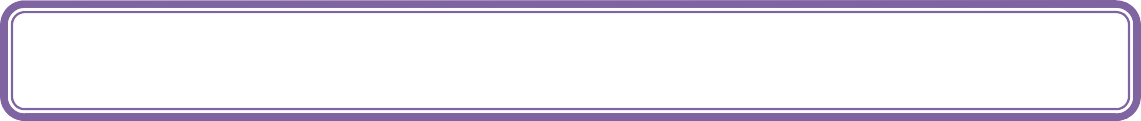 Anexo 1 Rubrica  speakingAnexo 2 Rúbrica writingÁrea/ Materia y nivelÁrea/ Materia y nivelU.D.I. nºU.D.I. nºTítulo de la Unidad Didáctica IntegradaTítulo de la Unidad Didáctica IntegradaTítulo de la Unidad Didáctica IntegradaTítulo de la Unidad Didáctica IntegradaTítulo de la Unidad Didáctica IntegradaTítulo de la Unidad Didáctica IntegradaTítulo de la Unidad Didáctica Integrada1º ESO -INGLÉS1º ESO -INGLÉS11OIL IN ANDALUSIAOIL IN ANDALUSIAOIL IN ANDALUSIAOIL IN ANDALUSIAOIL IN ANDALUSIAOIL IN ANDALUSIAOIL IN ANDALUSIATemporalización: 26 Febrero- 9MarzoTemporalización: 26 Febrero- 9MarzoTemporalización: 26 Febrero- 9MarzoTemporalización: 26 Febrero- 9MarzoNº de sesiones previstas: 8-10Nº de sesiones previstas: 8-10Nº de sesiones previstas: 8-10Nº de sesiones previstas: 8-10Nº de sesiones previstas: 8-10Nº de sesiones previstas: 8-10Nº de sesiones previstas: 8-10Introducción o PresentaciónIntroducción o PresentaciónIntroducción o PresentaciónIntroducción o PresentaciónIntroducción o PresentaciónIntroducción o PresentaciónIntroducción o PresentaciónIntroducción o PresentaciónIntroducción o PresentaciónIntroducción o PresentaciónIntroducción o PresentaciónLa importancia de un alimento como el aceite de oliva en la dieta mediterránea es primordial para llevar hábitos de vida saludable. El olivar es un elemento configurador de Andalucía. De ahí, la importancia de que el alumnado  de 1ºESO conozca este cultivo.La importancia de un alimento como el aceite de oliva en la dieta mediterránea es primordial para llevar hábitos de vida saludable. El olivar es un elemento configurador de Andalucía. De ahí, la importancia de que el alumnado  de 1ºESO conozca este cultivo.La importancia de un alimento como el aceite de oliva en la dieta mediterránea es primordial para llevar hábitos de vida saludable. El olivar es un elemento configurador de Andalucía. De ahí, la importancia de que el alumnado  de 1ºESO conozca este cultivo.La importancia de un alimento como el aceite de oliva en la dieta mediterránea es primordial para llevar hábitos de vida saludable. El olivar es un elemento configurador de Andalucía. De ahí, la importancia de que el alumnado  de 1ºESO conozca este cultivo.La importancia de un alimento como el aceite de oliva en la dieta mediterránea es primordial para llevar hábitos de vida saludable. El olivar es un elemento configurador de Andalucía. De ahí, la importancia de que el alumnado  de 1ºESO conozca este cultivo.La importancia de un alimento como el aceite de oliva en la dieta mediterránea es primordial para llevar hábitos de vida saludable. El olivar es un elemento configurador de Andalucía. De ahí, la importancia de que el alumnado  de 1ºESO conozca este cultivo.La importancia de un alimento como el aceite de oliva en la dieta mediterránea es primordial para llevar hábitos de vida saludable. El olivar es un elemento configurador de Andalucía. De ahí, la importancia de que el alumnado  de 1ºESO conozca este cultivo.La importancia de un alimento como el aceite de oliva en la dieta mediterránea es primordial para llevar hábitos de vida saludable. El olivar es un elemento configurador de Andalucía. De ahí, la importancia de que el alumnado  de 1ºESO conozca este cultivo.La importancia de un alimento como el aceite de oliva en la dieta mediterránea es primordial para llevar hábitos de vida saludable. El olivar es un elemento configurador de Andalucía. De ahí, la importancia de que el alumnado  de 1ºESO conozca este cultivo.La importancia de un alimento como el aceite de oliva en la dieta mediterránea es primordial para llevar hábitos de vida saludable. El olivar es un elemento configurador de Andalucía. De ahí, la importancia de que el alumnado  de 1ºESO conozca este cultivo.La importancia de un alimento como el aceite de oliva en la dieta mediterránea es primordial para llevar hábitos de vida saludable. El olivar es un elemento configurador de Andalucía. De ahí, la importancia de que el alumnado  de 1ºESO conozca este cultivo.Concreción curricularConcreción curricularConcreción curricularConcreción curricularConcreción curricularConcreción curricularConcreción curricularConcreción curricularConcreción curricularConcreción curricularConcreción curricularObjetivos didácticosObjetivos didácticosCCL  CMCT  CMCTCD CAACSCSIEPCEC1. Conocer y utilizar el imperativo tanto en textos orales como escritos.2. Identificar y utilizar alimentos en lengua en contextos comunicativos (restaurante, supermercado, etc)3. Diseñar una receta de un plato andaluz con aceite de oliva.4. Representar un role-play en un restaurante andaluz (camarero-comensal)5. Leer y comprender receta de “Salmorejo” en lengua inglesa.6. Comparar hábitos de vida británicos con hábitos de vida andaluces críticamente.1. Conocer y utilizar el imperativo tanto en textos orales como escritos.2. Identificar y utilizar alimentos en lengua en contextos comunicativos (restaurante, supermercado, etc)3. Diseñar una receta de un plato andaluz con aceite de oliva.4. Representar un role-play en un restaurante andaluz (camarero-comensal)5. Leer y comprender receta de “Salmorejo” en lengua inglesa.6. Comparar hábitos de vida británicos con hábitos de vida andaluces críticamente.XXXXXXXXXXXXXXXXXXXXXXXXContenidos asociadosVocabulario: comida (ajo, pan, aceite, aceitunas, etc)El imperativo.Los partitivos.Expresiones para dar opinión: I think, I don´t thinkObjetivos del Área para la etapa.Objetivos de área: 1, 2, 3, 5, 7, 8, 9, 10, 11, 12, 13Contenidos asociadosVocabulario: comida (ajo, pan, aceite, aceitunas, etc)El imperativo.Los partitivos.Expresiones para dar opinión: I think, I don´t thinkObjetivos del Área para la etapa.Objetivos de área: 1, 2, 3, 5, 7, 8, 9, 10, 11, 12, 13Contenidos asociadosVocabulario: comida (ajo, pan, aceite, aceitunas, etc)El imperativo.Los partitivos.Expresiones para dar opinión: I think, I don´t thinkObjetivos del Área para la etapa.Objetivos de área: 1, 2, 3, 5, 7, 8, 9, 10, 11, 12, 13Contenidos asociadosVocabulario: comida (ajo, pan, aceite, aceitunas, etc)El imperativo.Los partitivos.Expresiones para dar opinión: I think, I don´t thinkObjetivos del Área para la etapa.Objetivos de área: 1, 2, 3, 5, 7, 8, 9, 10, 11, 12, 13Contenidos asociadosVocabulario: comida (ajo, pan, aceite, aceitunas, etc)El imperativo.Los partitivos.Expresiones para dar opinión: I think, I don´t thinkObjetivos del Área para la etapa.Objetivos de área: 1, 2, 3, 5, 7, 8, 9, 10, 11, 12, 13Contenidos asociadosVocabulario: comida (ajo, pan, aceite, aceitunas, etc)El imperativo.Los partitivos.Expresiones para dar opinión: I think, I don´t thinkObjetivos del Área para la etapa.Objetivos de área: 1, 2, 3, 5, 7, 8, 9, 10, 11, 12, 13Contenidos asociadosVocabulario: comida (ajo, pan, aceite, aceitunas, etc)El imperativo.Los partitivos.Expresiones para dar opinión: I think, I don´t thinkObjetivos del Área para la etapa.Objetivos de área: 1, 2, 3, 5, 7, 8, 9, 10, 11, 12, 13Contenidos asociadosVocabulario: comida (ajo, pan, aceite, aceitunas, etc)El imperativo.Los partitivos.Expresiones para dar opinión: I think, I don´t thinkObjetivos del Área para la etapa.Objetivos de área: 1, 2, 3, 5, 7, 8, 9, 10, 11, 12, 13Contenidos asociadosVocabulario: comida (ajo, pan, aceite, aceitunas, etc)El imperativo.Los partitivos.Expresiones para dar opinión: I think, I don´t thinkObjetivos del Área para la etapa.Objetivos de área: 1, 2, 3, 5, 7, 8, 9, 10, 11, 12, 13Contenidos asociadosVocabulario: comida (ajo, pan, aceite, aceitunas, etc)El imperativo.Los partitivos.Expresiones para dar opinión: I think, I don´t thinkObjetivos del Área para la etapa.Objetivos de área: 1, 2, 3, 5, 7, 8, 9, 10, 11, 12, 13Contenidos asociadosVocabulario: comida (ajo, pan, aceite, aceitunas, etc)El imperativo.Los partitivos.Expresiones para dar opinión: I think, I don´t thinkObjetivos del Área para la etapa.Objetivos de área: 1, 2, 3, 5, 7, 8, 9, 10, 11, 12, 13Transposición didácticaTransposición didácticaTransposición didácticaTransposición didácticaTransposición didácticaTransposición didácticaTransposición didácticaTransposición didácticaTransposición didácticaTransposición didácticaTransposición didácticaActividades                                      TareaActividades                                      TareaActividades                                      TareaActividades                                      TareaActividades                                      TareaEscenarios y metodología, recursos.Escenarios y metodología, recursos.Escenarios y metodología, recursos.Escenarios y metodología, recursos.Escenarios y metodología, recursos.Escenarios y metodología, recursos.Food vocabulary (ficha: https://learnenglishteens.britishcouncil.org/skills/listening-skills-practice/ordering-food-cafe).(Listening, reading, grammar and vocabulary)Ficha sobre opiniones de menú andaluz y británico. (Writing)Lectura comprensiva y actividades de verdadero/falso. imperativo y partitivos sobre una receta de salmorejo”.(Reading, writing)Actividades de “ordering at a café” (ficha). Libro de texto (unit 5) (Listening, speaking)Confección de un menú de restaurante andaluz en parejas.Receta de un plato(parejas) Role-play en restaurante (grupo de 3-4)Confección de un menú de restaurante andaluz en parejas.Receta de un plato(parejas) Role-play en restaurante (grupo de 3-4)Confección de un menú de restaurante andaluz en parejas.Receta de un plato(parejas) Role-play en restaurante (grupo de 3-4)Confección de un menú de restaurante andaluz en parejas.Receta de un plato(parejas) Role-play en restaurante (grupo de 3-4)Aula.Metodología inclusive, trabajo cooperativo, “situated learning”, enfoque comunicativo.Libro de texto, fichas de diferentes textos orales y escritos, portátiles, cartulinas.Aula.Metodología inclusive, trabajo cooperativo, “situated learning”, enfoque comunicativo.Libro de texto, fichas de diferentes textos orales y escritos, portátiles, cartulinas.Aula.Metodología inclusive, trabajo cooperativo, “situated learning”, enfoque comunicativo.Libro de texto, fichas de diferentes textos orales y escritos, portátiles, cartulinas.Aula.Metodología inclusive, trabajo cooperativo, “situated learning”, enfoque comunicativo.Libro de texto, fichas de diferentes textos orales y escritos, portátiles, cartulinas.Aula.Metodología inclusive, trabajo cooperativo, “situated learning”, enfoque comunicativo.Libro de texto, fichas de diferentes textos orales y escritos, portátiles, cartulinas.Aula.Metodología inclusive, trabajo cooperativo, “situated learning”, enfoque comunicativo.Libro de texto, fichas de diferentes textos orales y escritos, portátiles, cartulinas.Valoración de lo aprendidoValoración de lo aprendidoValoración de lo aprendidoValoración de lo aprendidoValoración de lo aprendidoValoración de lo aprendidoValoración de lo aprendidoValoración de lo aprendidoValoración de lo aprendidoValoración de lo aprendidoValoración de lo aprendidoIndicadores (rúbricas)Indicadores (rúbricas)Indicadores (rúbricas)Indicadores (rúbricas)Indicadores (rúbricas)Instrumentos de evaluaciónInstrumentos de evaluaciónInstrumentos de evaluaciónInstrumentos de evaluaciónInstrumentos de evaluaciónInstrumentos de evaluaciónRúbrica para evaluar speaking (anexo 1) Rúbrica para evaluar writing (anexo 2)Rúbrica para evaluar speaking (anexo 1) Rúbrica para evaluar writing (anexo 2)Rúbrica para evaluar speaking (anexo 1) Rúbrica para evaluar writing (anexo 2)Rúbrica para evaluar speaking (anexo 1) Rúbrica para evaluar writing (anexo 2)Rúbrica para evaluar speaking (anexo 1) Rúbrica para evaluar writing (anexo 2)Observación directa.Tareas y actividades.Observación directa.Tareas y actividades.Observación directa.Tareas y actividades.Observación directa.Tareas y actividades.Observación directa.Tareas y actividades.Observación directa.Tareas y actividades.Rúbrica para evaluar speaking (anexo 1) Rúbrica para evaluar writing (anexo 2)Rúbrica para evaluar speaking (anexo 1) Rúbrica para evaluar writing (anexo 2)Rúbrica para evaluar speaking (anexo 1) Rúbrica para evaluar writing (anexo 2)Rúbrica para evaluar speaking (anexo 1) Rúbrica para evaluar writing (anexo 2)Rúbrica para evaluar speaking (anexo 1) Rúbrica para evaluar writing (anexo 2)Criterios de evaluaciónCriterios de evaluaciónCriterios de evaluaciónCriterios de evaluaciónCriterios de evaluaciónCriterios de evaluaciónRúbrica para evaluar speaking (anexo 1) Rúbrica para evaluar writing (anexo 2)Rúbrica para evaluar speaking (anexo 1) Rúbrica para evaluar writing (anexo 2)Rúbrica para evaluar speaking (anexo 1) Rúbrica para evaluar writing (anexo 2)Rúbrica para evaluar speaking (anexo 1) Rúbrica para evaluar writing (anexo 2)Rúbrica para evaluar speaking (anexo 1) Rúbrica para evaluar writing (anexo 2)Bl1: 1.1,1.2,1.5,1.6,1.9Bl2: 2.1,2.2,2.3, 2.4, 2.9, 2.11Bl3: 3.1,3.2,3.3, 3.4,3.7,3.9Bl4: 4.1, 4.2,4.4, 4.7,4.9Bl1: 1.1,1.2,1.5,1.6,1.9Bl2: 2.1,2.2,2.3, 2.4, 2.9, 2.11Bl3: 3.1,3.2,3.3, 3.4,3.7,3.9Bl4: 4.1, 4.2,4.4, 4.7,4.9Bl1: 1.1,1.2,1.5,1.6,1.9Bl2: 2.1,2.2,2.3, 2.4, 2.9, 2.11Bl3: 3.1,3.2,3.3, 3.4,3.7,3.9Bl4: 4.1, 4.2,4.4, 4.7,4.9Bl1: 1.1,1.2,1.5,1.6,1.9Bl2: 2.1,2.2,2.3, 2.4, 2.9, 2.11Bl3: 3.1,3.2,3.3, 3.4,3.7,3.9Bl4: 4.1, 4.2,4.4, 4.7,4.9Bl1: 1.1,1.2,1.5,1.6,1.9Bl2: 2.1,2.2,2.3, 2.4, 2.9, 2.11Bl3: 3.1,3.2,3.3, 3.4,3.7,3.9Bl4: 4.1, 4.2,4.4, 4.7,4.9Bl1: 1.1,1.2,1.5,1.6,1.9Bl2: 2.1,2.2,2.3, 2.4, 2.9, 2.11Bl3: 3.1,3.2,3.3, 3.4,3.7,3.9Bl4: 4.1, 4.2,4.4, 4.7,4.9Excelente
5Bueno
4Aceptable
3Insuficiente
1Muy deficienteVocabulario
16.7%Usa vocabulario pertinente y adecuado a su nivel durante toda la exposiciónUsa vocabulario pertinente y adecuado a su nivel durante casi toda la exposiciónUsa vocabulario pertinente y adecuado a su nivel en algunas ocasionesCasi no usa vocabulario pertinente ni adecuado a su nivel durante  la exposiciónNo produceGramática
16.7%Utiliza las estructuras gramaticales de forma adecuada durante toda la exposiciónUtiliza las estructuras gramaticales de forma adecuada durante casi toda la exposiciónUtiliza las estructuras gramaticales de forma adecuada durante en algunas ocasionesCasi no utiliza las estructuras gramaticales de forma adecuada durante la exposiciónNo producePronunciación
16.7%Habla claramente todo el tiempo y demuestra una muy buena pronunciaciónHabla claramente casi todo el tiempo y demuestra una pronunciación adecuada el nivelDemuestra una pronunciación comprensible a pesar de no ser totalmente claraSu pronunciación resulta difícil de comprender en muchas ocasionesNo produceFluidez
16.7%Utiliza frases cortas, y fórmulas en situaciones habituales de forma adecuada.Utiliza frases cortas, y fórmulas en situaciones habituales aunque hay veces que la fluidez se cortaUtiliza algunas frases cortas, y fórmulas en situaciones habituales con bastantes interrupciones.Apenas utiliza frases o fórmulas en situaciones habituales.No produceInteracción
16.7%Interactúa de manera sencilla pero efectivamente en intercambios claramente estructurados.Interactúa de manera sencilla pero con algún ligero error de efectividad en intercambios estructurados.Interactúa de manera sencilla en intercambios poco estructurados.Interactúa de manera sencilla en intercambios no estructurados.No produceCoherencia
16.7%Demuestra buen dominio del contenido requerido y lo expresa de forma coherenteDemuestra dominio del contenido requerido y lo expresa de forma coherenteDemuestra dominio medio del contenido requerido y lo expresa con algún errorDemuestra dominio bajo de contenidos requeridos lo expresa con diversos erroresNo produce5431Presentación escrita
13.3%La prueba respetan los elementos de presentación establecidos: título, margen, limpieza, orden, legibilidadLa prueba respeta casi todos los elementos de presentaciónLa prueba respeta bastantes de los elementos de presentaciónLa prueba no respetan los elementos de presentaciónNo presentaCorrección ortográfica (escrita)
13.3%El texto está escrito correctamenteEl texto contiene algún error ortográfico no significativoEl texto presenta varios errores no significativos o alguno significativoEl texto presenta varios errores ortográficos significativosNo presentaVocabulario empleado
30%Vocabulario rico, variado, sin repeticiones y con palabras y expresiones específicas del temaVocabulario algo repetitivo y poco variado, aunque palabras específicas del temaVocabulario algo repetitivo y con pocas palabras específicasEl vocabulario empleado es pobre y repetitivoNo presentaCoherencia
13.3%Demuestra buen dominio del contenido requerido y lo expresa de forma coherenteDemuestra dominio del contenido requerido y lo expresa de forma coherenteDemuestra dominio medio del contenido requerido y lo expresa con algún errorDemuestra dominio bajo de contenidos requeridos lo expresa con diversos erroresNo presentaCorrección gramatical
30%Demuestra buen dominio de la gramática.Demuestra dominio de la gramática aunque comete algún error.Demuestra dominio insuficiente de la gramática y lo expresa con erroresDemuestra dominio pobre de la gramática. Gran cantidad de errores sintácticos, léxicos, etcNo presenta